       KS3 Drama – Recommended Reading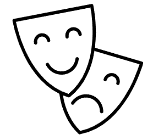 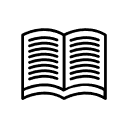 KS4 Drama – Recommended ReadingBook TitleAuthorErnie’s Incredible Illucinations Alan AycbournThe Tempest for KidsLois BurdettToo Much Punch for JudyMark WhellerCollected Plays for ChildrenTed Hughes & Quentin BlakeMr William Shakespeare’s PlaysMarcia WilliamsCommedia Dell’Arte: An Actor’s HandbookJohn RudlinOur Day OutWilly RussellPlay TimeJulia DonaldsonMusical Theatre: A HistoryJohn KenrickShakespeare in Stages: New Theatre HistoriesChristine Dymkowski & Christie CarsonGeoff Gillham: Six Plays for Theatre in Education David DavisLet’s Perform!Cath HoweBook TitleAuthorBlood BrothersWilly RussellBlood Brother Play GuideAnnie FoxDNADennis KellyAn Inspector CallsJ. B. PriestleyThe CrucibleArthur MillerThe Woman in BlackSusan HillTheatre in Practise – A Student’s HandbookNick O’Brien & Annie SuttonAQA GCSE Drama BookAnnie FoxDevising Theatre: A Practical & Theoretical HandbookAlison OddeyYour Handy Companion to Devising Physical TheatrePilar OrtiAn Actor PreparesConstantin StanislavskiBuilding a CharacterConstantin StanislavskiCreating a RoleConstantin Stanislavski